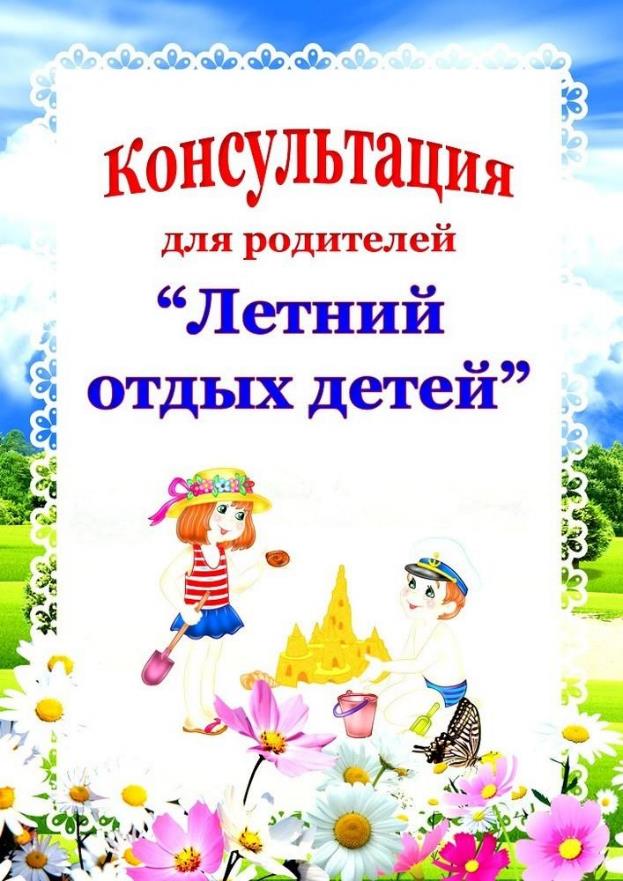 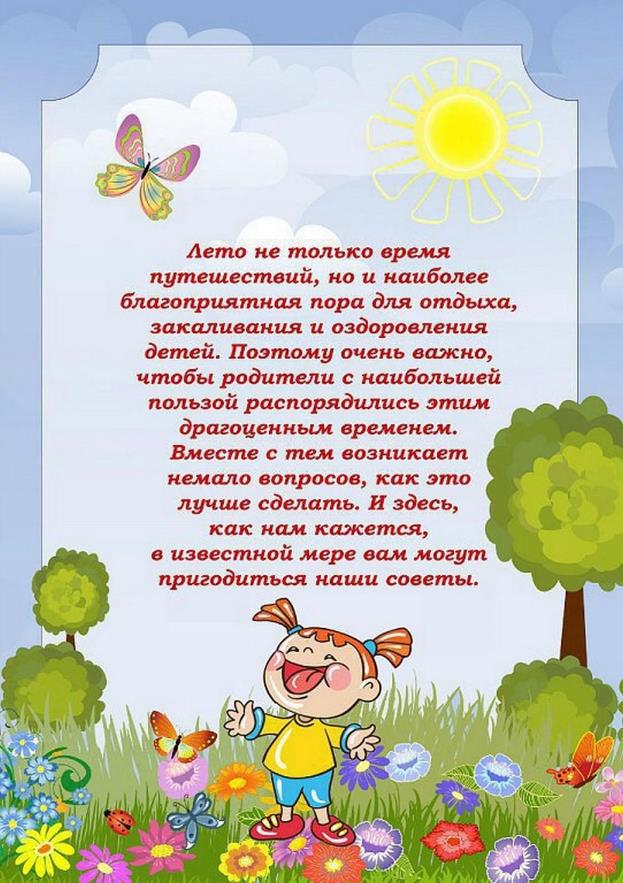 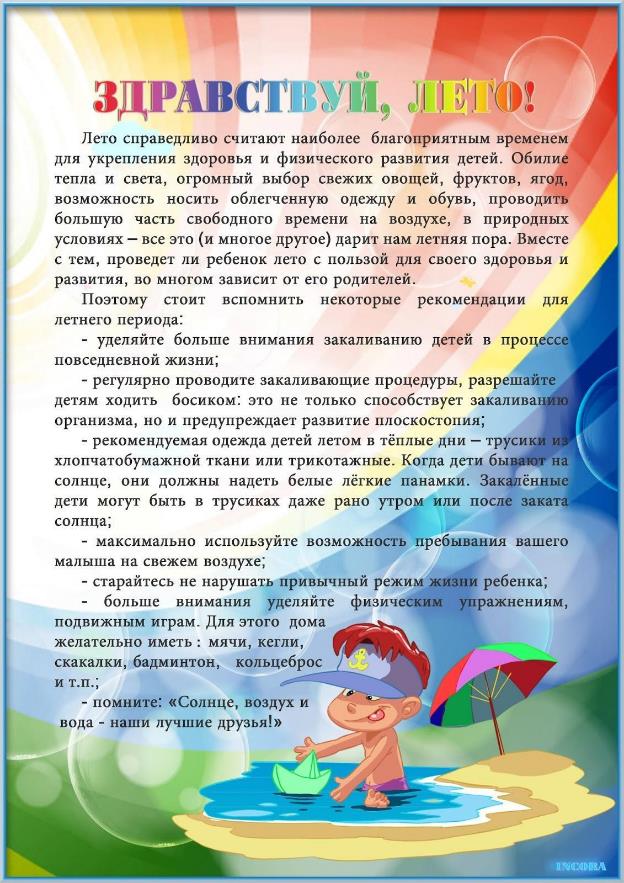 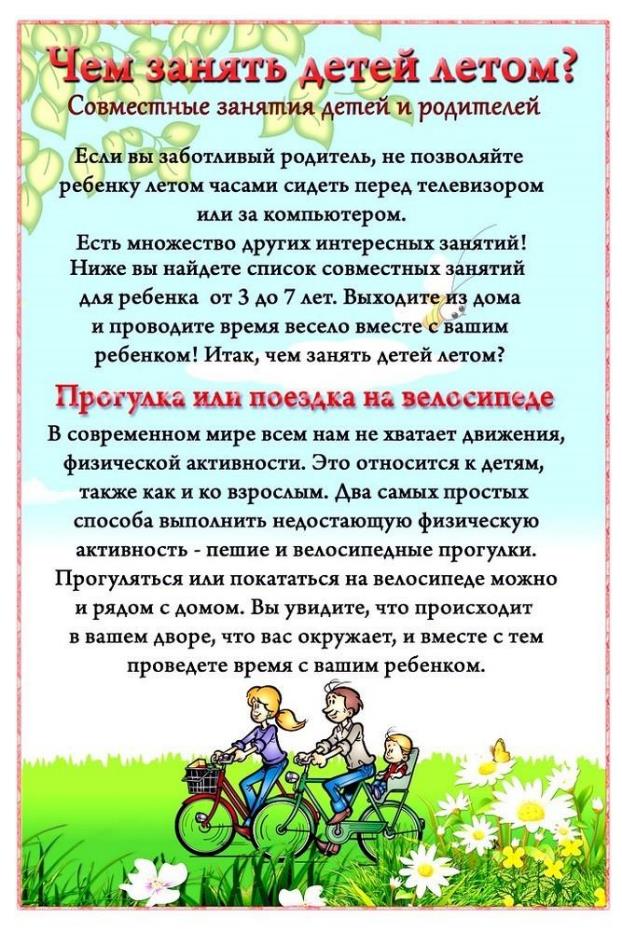 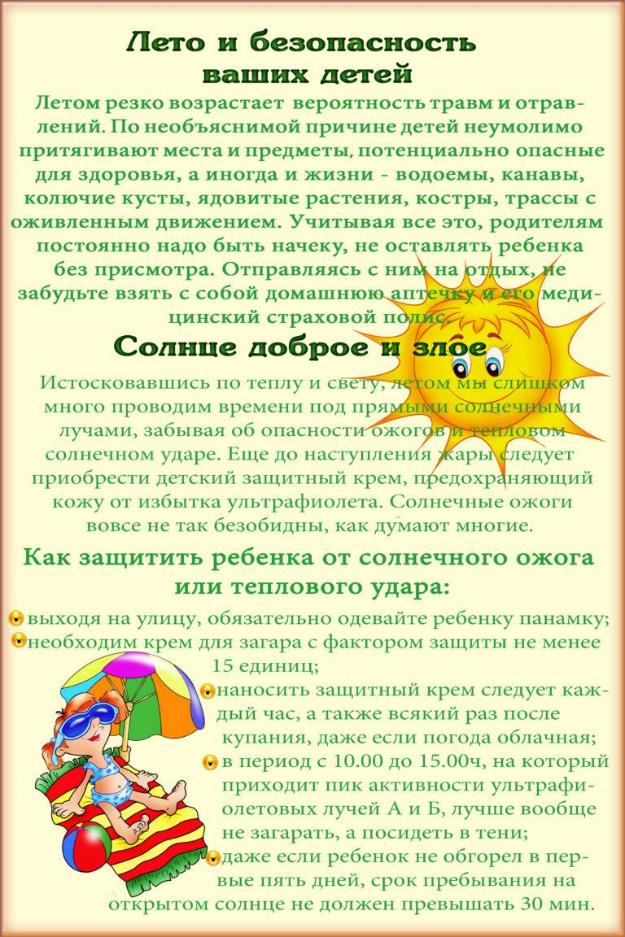 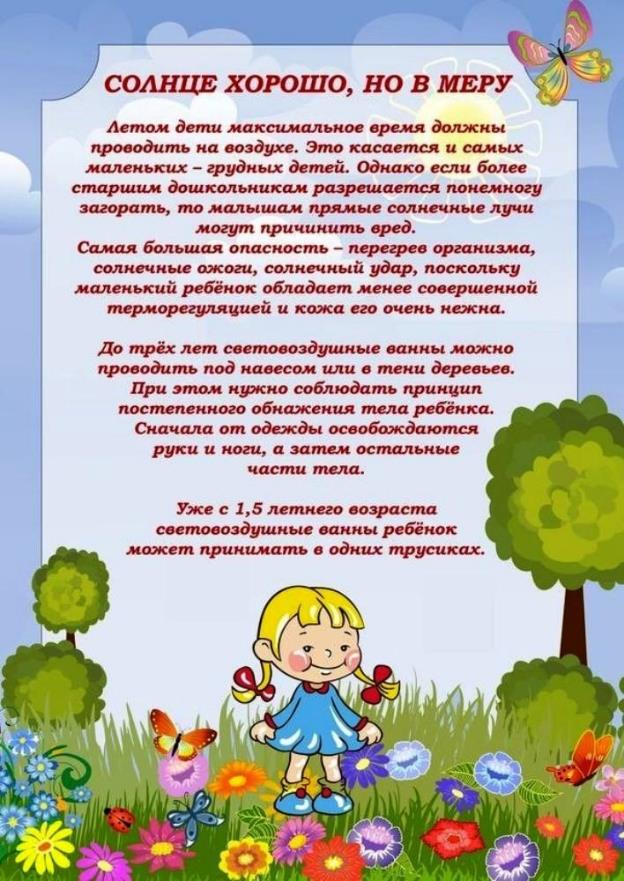 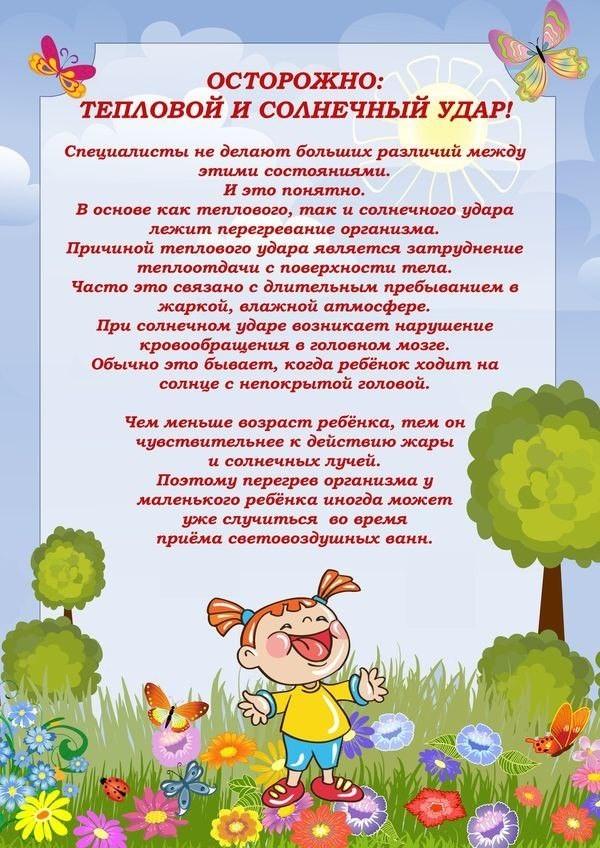 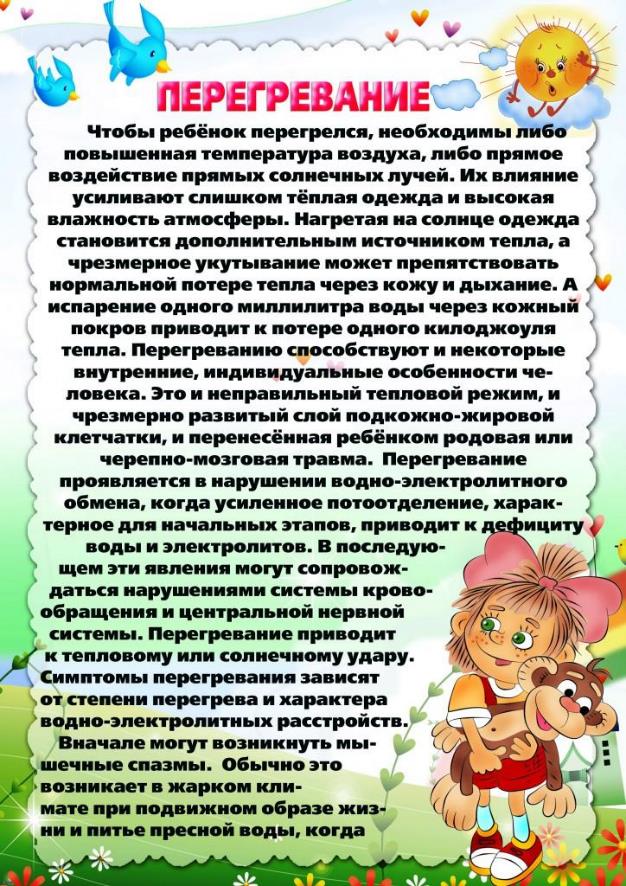 Материал подготовила воспитатель высшей категории Шаповалова М.М.